Musique Mercredi 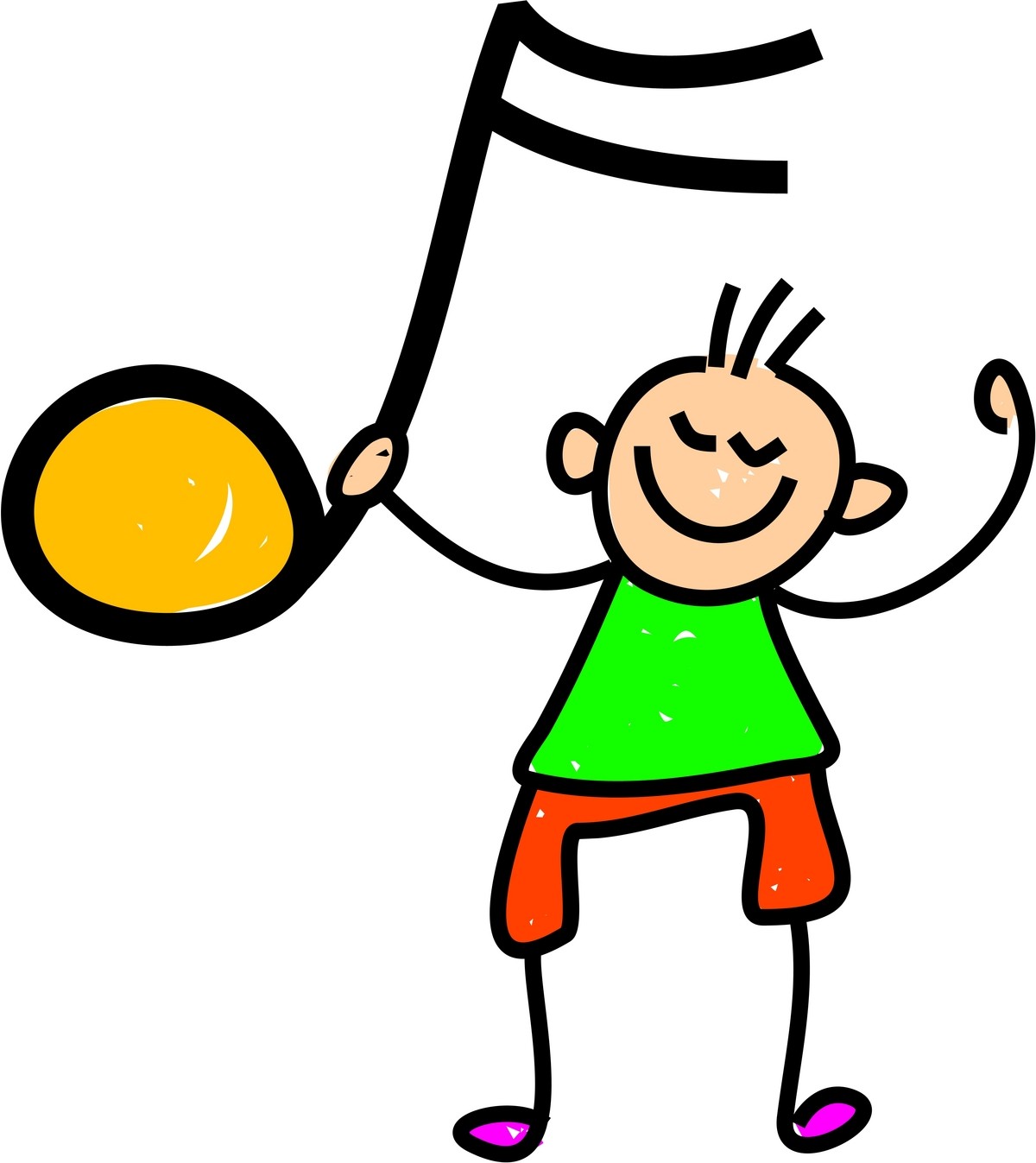 le 20 septembre 	__________________________	__________________________le 27 septembre 	__________________________	__________________________le 4 octobre	 	__________________________	__________________________le 11 octobre	 	__________________________	__________________________le 18 octobre	 	__________________________	__________________________le 25 octobre	 	__________________________	__________________________le 1 novembre		__________________________	__________________________le 8 novembre		__________________________	__________________________le 15 novembre		__________________________	__________________________le 29 novembre		__________________________	__________________________le 6 décembre		__________________________	__________________________le 13 décembre		__________________________	__________________________Musique MercrediBlock B le 7 février 	 	__________________________	__________________________le 14 février	 	__________________________	__________________________le 21 février	 	__________________________	__________________________le 28 février	 	__________________________	__________________________le 7 mars		 	__________________________	__________________________le 14 mars		 __________________________	__________________________---- Spring Break ----le 4 avril		 	__________________________	__________________________le 11 avril			__________________________	__________________________le 18 avril			__________________________	__________________________le 25 avril			__________________________	__________________________le 2 mai			__________________________	__________________________le 16 mai			__________________________	__________________________le 23 mai			__________________________	__________________________le 30 mai			__________________________	__________________________Musique MercrediBlock C le 7 février 	 	__________________________	__________________________le 14 février	 	__________________________	__________________________le 21 février	 	__________________________	__________________________le 28 février	 	__________________________	__________________________le 7 mars		 	__________________________	__________________________le 14 mars		 __________________________	__________________________---- Spring Break ----le 4 avril		 	__________________________	__________________________le 11 avril			__________________________	__________________________le 18 avril			__________________________	__________________________le 25 avril			__________________________	__________________________le 2 mai			__________________________	__________________________le 16 mai			__________________________	__________________________le 23 mai			__________________________	__________________________le 30 mai			__________________________	__________________________